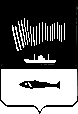 АДМИНИСТРАЦИЯ  ГОРОДА  МУРМАНСКАП О С Т А Н О В Л Е Н И Е 18.07.2013                                                                                                          № 1811О внесении изменений в приложение к постановлению администрации города Мурманска от 09.09.2010 № 1576 «Об утверждении долгосрочной целевой программы «Обеспечение жильем молодых и многодетных семей города Мурманска» на 2011-2015 годы» (в ред. постановлений от 03.12.2010                       № 2152, от 30.03.2011 № 512, от 28.05.2012 № 1126, от 15.10.2012 № 2439)В соответствии с Федеральным законом от 06.10.2003 № 131-ФЗ                       «Об общих принципах организации местного самоуправления в Российской Федерации», Уставом муниципального образования город Мурманск, постановлением администрации города Мурманска от 22.01.2009 № 115 «Об утверждении Порядка принятия решений о разработке долгосрочных целевых программ города Мурманска и их формирования и реализации», в связи с корректировкой перечня программных мероприятий и индикаторов эффективности реализации программных мероприятий  п о с т а н о в л я ю:Внести в приложение к постановлению администрации города Мурманска от 09.09.2010 № 1576 «Об утверждении долгосрочной целевой программы «Обеспечение жильем молодых и многодетных семей города Мурманска» на 2011-2015 годы» (в ред. постановлений от 03.12.2010 № 2152, 30.03.2011 № 512, от 28.05.2012 № 1126, от 15.10.2012 № 2439) следующие изменения:В строке «Ожидаемые конечные результаты реализации Программы и показатели социально-экономической эффективности» раздела «Паспорт программы» цифры «629» заменить цифрами «572», слова «118 детей» заменить словами «103 ребенка».Таблицу «Основные целевые индикаторы и показатели эффективности реализации программы» раздела 2 «Основные цели и задачи Программы, целевые показатели (индикаторы) реализации Программы» изложить в новой редакции согласно приложению к настоящему постановлению.В таблице «Перечень программных мероприятий» приложения к долгосрочной целевой программе «Обеспечение жильем молодых и многодетных семей города Мурманска» на 2011-2015 годы:В столбцах 14, 15 и 16 пункта 1.1 цифры «134» заменить цифрами «115» соответственно. В столбце 2 пункта 1.2 слова «Информационная поддержка Программы» заменить словами «Информационная поддержка Программы и организация проведения мероприятий по выдаче Свидетельств молодым и многодетным семьям». В столбцах 14, 15, и 16 пункта 2.1 цифры «25» заменить цифрами «20» соответственно.Отделу информационно-технического обеспечения и защиты информации администрации города Мурманска (Кузьмин А.Н.) организовать размещение изменений в долгосрочную целевую программу «Обеспечение жильем молодых и многодетных семей города Мурманска» на 2011-2015 годы на официальном сайте администрации города Мурманска в сети Интернет. Редакции газеты «Вечерний Мурманск» (Червякова Н.Г.) опубликовать настоящее постановление с приложением.Настоящее постановление вступает в силу со дня официального опубликования.Контроль за выполнением настоящего постановления возложить на заместителя главы администрации города Мурманска Соколова М.Ю.Глава администрациигорода Мурманска                                                                                А.И. Сысоев